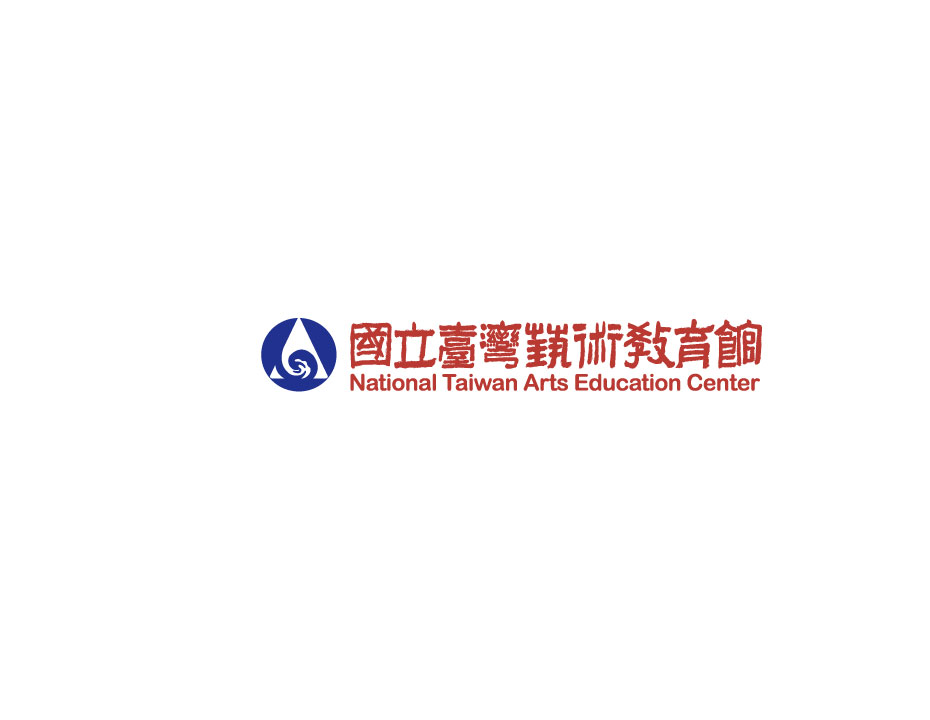 「2014年全國學生圖畫書創作獎」徵選活動 各組各項獎項名單參 選 組 別參 選 組 別國小低年級組國小低年級組名 次學 生姓 名作 品 名 稱就 讀 學 校特 優許智崎我家多了一個ㄊㄚ慈濟學校財團法人臺南市私立慈濟高級中學國民小學部優 選陳宥任媽咪！真的有年獸嗎？臺北市松山區敦化國民小學優 選蘇鈺淳我最愛弟弟臺北市內湖區東湖國民小學佳 作楊  璿森林小「尖」兵新北市私立育才國民小學佳 作陳禹錡哈利虎的手臺南市北區立人國民小學佳 作廖乃瑩愛上學的熊臺中市西屯區惠來國民小學佳 作李訓霆我最要好的朋友－弟弟臺北市松山區敦化國民小學佳 作何昕陸恐龍豬嘉義市世賢國民小學入 選郭庭佑誰帶走我的家臺北市大安區大安國民小學入 選王樂平臺南阿公基隆市仁愛區仁愛國民小學參 選 組 別參 選 組 別國小中年級組國小中年級組名 次學 生姓 名作 品 名 稱就 讀 學 校特 優洪于翔神奇牙膏臺東縣臺東市新生國民小學優 選鄭翔友鄭筑云禮物臺北市內湖區內湖國民小學優 選何冠緯來自星星的白日夢臺北市南港區成德國民小學佳 作許盛崴丟丟銅「公」慈濟學校財團法人臺南市私立慈濟高級中學國民小學部佳 作宋庭頡愛惡作劇的狐狸臺南市仁德區大甲國民小學佳 作陳欣瑜鎖港小管港一山臺中市北區中華國民小學佳 作田祺丰彩虹變灰了臺南市北區賢北國民小學佳 作徐稜雅阿嬤的三輪車臺中市新社區新社國民小學入 選吳姍珊兔子妞妞學跳舞臺南市新營區新營國民小學入 選吳佳宸牙牙國臺東縣臺東市新生國民小學參 選 組 別參 選 組 別國小高年級組國小高年級組名 次學 生姓 名作 品 名 稱就 讀 學 校特 優黃愉婷阿公去哪裡了？臺中市北區中華國民小學優 選洪婇箮雲朵朵臺北市北投區義方國民小學優 選許杏萍鳥兒三兄弟臺北市大安區大安國民小學佳 作李  樺尾巴新北市土城區安和國民小學佳 作陳彥妘史懷哲與寶藏國立高雄師範大學附屬高級中學國小部佳 作朱偉譯朵花怕怕高雄市三民區正興國民小學佳 作黃友廷我的模型臺中市大里區大元國民小學佳 作翁宇廷奇奇和蒂蒂的家不見了臺北市大安區新生國民小學入 選楊欣晨我的長髮同學新北市永和區永和國民小學入 選陳映甄敗部復活臺中市大里區大元國民小學參 選 組 別參 選 組 別國中組國中組名 次學 生姓 名作 品 名 稱就 讀 學 校特 優曾子旭假如我是大肚王臺北市立仁愛國民中學優 選籃可芸張可柔畫中的話新北市立福和國民中學優 選盧其伯燥熱的青春桃園縣立桃園國民中學佳 作李采宸阿寶國立南科國際實驗高級中學國中部佳 作許霈琪美麗的回憶桃園縣立桃園國民中學佳 作黃弈璇奶奶的禮物臺中市立豐東國民中學佳 作王薏慈我不想上學！宜蘭縣立宜蘭國民中學佳 作蘇筠婷許靖亞唉呀！誤會你了臺南市立忠孝國民中學入 選李冠霖徐毓圻小豬摘橘子桃園縣立桃園國民中學入 選曹育愷豬媽媽的夢桃園縣立桃園國民中學入 選謝子喬凡事由我〝喬〞？！宜蘭縣立東光國民中學入 選洪筣瑄愛＆DouDou新北市私立淡江高級中學附設國中部入 選許維芳許維真馬卡卡新北市立福和國民中學入 選曾柏雅放不下的擔子新北市立福和國民中學入 選高國誌不要看我啦！新北市私立淡江高級中學附設國中部參 選 組 別參 選 組 別國中組國中組名 次學 生姓 名作 品 名 稱就 讀 學 校入 選簡愷娜媽媽的魔法彩糖餅乾新北市私立淡江高級中學附設國中部入 選葉璟渼我的爸爸是媽媽新北市私立淡江高級中學附設國中部入 選陳  芊創造色彩王國新北市私立淡江高級中學附設國中部入 選鐘婕寧我的外公臺北市立內湖國民中學入 選林彥名看誰比較快宜蘭縣立宜蘭國民中學入 選吳芷菱Happy little girl宜蘭縣立宜蘭國民中學入 選宋予辰這是誰的蛋宜蘭縣立宜蘭國民中學入 選林子馨蛋糕記宜蘭縣立宜蘭國民中學入 選陳美合吸血鬼皮皮宜蘭縣立宜蘭國民中學參 選 組 別參 選 組 別高中（職）組高中（職）組名 次學 生姓 名作 品 名 稱就 讀 學 校特 優羅孝慈忻蓉萱帽事高雄市私立中華藝術學校優 選李詠嫣白鳥高雄市私立中華藝術學校優 選陳  融黑爺爺與小黑狗臺中市私立明道高級中學佳 作黃楚甯與花交談的提林伯伯國立臺灣師範大學附屬高級中學佳 作卓毓庭李季恬戲臺後的故事－政岳歌仔戲國立苑裡高級中學佳 作周宛霓李梓瑜噬夢者高雄市私立中華藝術學校佳 作向  量旅行國立新竹高級工業職業學校佳 作游蕎綺曾薇珉安德魯的機器人臺北市立士林高級商業職業學校入 選楊森堡智鬥大海怪高雄市私立立志高級中學入 選黃炫維小丑阿奇新竹縣私立義民高級中學入 選張雅琪陳瑋苓巧手的秘密身分高雄市私立高英高級工商職業學校入 選劉紀萱趙婉婷眷戀高雄市私立高英高級工商職業學校入 選黃譯萱吳博融今天搭車車新北市私立復興高級商工職業學校入 選賴佩青爸爸的ㄅㄨㄅㄨ維修站國立竹山高級中學入 選鄭于漩陳晏群我家有個大茶園國立竹山高級中學參 選 組 別參 選 組 別高中（職）組高中（職）組名 次學 生姓 名作 品 名 稱就 讀 學 校入 選辜佳琳紅寶石國立竹山高級中學入 選張育靖王品麒人潮間的清潔工國立竹山高級中學入 選江弦叡我的藥師爸爸國立竹山高級中學入 選李宜庭藍洛與席妮高雄市私立中華藝術學校入 選陳昱嘉小刺蝟與仙人掌高雄市私立中華藝術學校入 選莫竣揚林佳蓉虱目魚大王國立後壁高級中學入 選高子傑黃啟睿紅鞋比菲臺北市立士林高級商業職業學校入 選陳品穎大腳ㄚ真真臺北市立松山高級商業家事職業學校入 選賴宇觀阿公的旅行臺中市私立明道高級中學入 選曾義晴太陽，不見了新竹縣私立義民高級中學入 選顏瑜萱貪心的國王高雄市私立中華藝術學校入 選蘇心怡陳怡聞瘋狂星期五國立臺南女子高級中學入 選蘇心怡陳怡聞瘋狂星期五國立臺南第二高級中學入 選蘇文甯斑點與條紋國立臺中科技大學五專部入 選吳勳隆王政捷史密斯夫婦的寶島之旅高雄市立海青高級工商職業學校入 選許純翎愛分享的莉卡新竹縣私立義民高級中學入 選胡薾元我是誰？新竹縣私立義民高級中學參 選 組 別參 選 組 別高中（職）組高中（職）組名 次學 生姓 名作 品 名 稱就 讀 學 校入 選君林侑萱好像忘了什麼？臺北市私立育達高級商業家事職業學校入 選莊翊暐微笑國立新竹高級工業職業學校入 選張琇媚阿水伯國立竹山高級中學入 選君小梅的魔術手國立竹山高級中學入 選吳宸安MY DADDY國立竹山高級中學入 選劉如芸我可以打人嗎?新竹市私立光復高級中學入 選許喻婷頭髮裡有秘密國立員林高級中學入 選阮于薰賴怡甄不一樣的爺爺國立臺中高級家事商業職業學校入 選蕭羽宸爸爸媽媽，你們在哪裡國立新竹高級工業職業學校入 選賴芷芸楊子欣餅乾教我的事臺北市私立育達高級商業家事職業學校入 選廖鈺欣小兔的圍巾國立大甲高級中學入 選王麗婷陳家絹你的頭髮好好笑新北市私立復興高級商工職業學校入 選魏宏倩陳靖玟這是誰的寶寶？新竹縣私立忠信高級中學入 選簡珮珊小小魚的陸地大冒險新北市私立復興高級商工職業學校入 選池月婷金點點迷路了新竹縣私立忠信高級中學入 選鄭姁妮忘東忘西的爺爺國立新竹高級工業職業學校參 選 組 別參 選 組 別高中（職）組高中（職）組名 次學 生姓 名作 品 名 稱就 讀 學 校入選吳佩蓉韓棋安你被逮捕了!新北市私立復興高級商工職業學校入選趙子儀最好的禮物高雄市立海青高級工商職業學校入選張家綺陳  曦我想養鯨魚的尾巴新北市私立復興高級商工職業學校入選古怡亭如果可以新北市私立復興高級商工職業學校入選李品萱獨特的伴唱機新北市私立復興高級商工職業學校入選鄭幸芸一隻小螞蟻新北市私立復興高級商工職業學校入選廖盈芊我要長高新北市立鶯歌高級工商職業學校入選宋曼莘快樂的小矮人新北市立鶯歌高級工商職業學校入選馬紹芸米米的勇敢新北市私立復興高級商工職業學校入選陳冠穎穿著高跟鞋的黛西新北市私立復興高級商工職業學校入選歐芷廷尋找春天高雄市立海青高級工商職業學校入選林鈺馨亮亮與小圓點高雄市立海青高級工商職業學校入選黃湘茹小桃不刷牙！高雄市立海青高級工商職業學校入選黃仟柔多個爺爺不麻煩高雄市私立中華藝術學校入選宋杰倫好想要新北市私立淡江高級中學入選林思慈安迪的農場新竹市私立光復高級中學參 選 組 別參 選 組 別大專組大專組名次學 生姓 名作 品 名 稱就 讀 學 校特 優鄭萱婕捉迷藏國立臺中科技大學商業設計系優 選邱昱棠全世界最好吃的漢堡輔仁大學應用美術學系優 選君許雅婷糖夢景文科技大學視覺傳達設計系佳 作吳姵蓁王亭云刺蝟先生的禮物國立臺灣師範大學人類發展與家庭學系臺北醫學大學公共衛生學系佳 作潘仲怡框逢甲大學建築學系佳 作林郁翎陳郁雯魔法爺爺南臺科技大學資訊傳播系南臺科技大學視覺傳達設計系佳 作王宇菁紅豆與小葉子東吳大學中國文學系佳 作彭怡靜生氣阿怪崑山科技大學視覺傳達設計系入 選黃宣蓉小阿白的大花車國立政治大學會計高雄市私立系入 選閃揚容廖曼鈞髒髒城國立臺中科技大學多媒體設計系入 選蔡瑋倫流浪書景文科技大學視覺傳達設計系入 選周元媛訊息泡泡國立臺灣師範大學圖文傳播學系入 選詹佩茹冰淇淋大寶國立臺中教育大學美術學系入 選蘇頤婷小故事大世界國立臺灣師範大學美術系藝術教育與行政研究所參 選 組 別參 選 組 別大專組大專組名 次學 生姓 名作 品 名 稱就 讀 學 校入  選蔣  侖吞吞二號東海大學美術系入  選周育寧年獸也想一起過年國立雲林科技大學視覺傳達設計系入  選郭羿廷陳思妤大筆與小皮景文科技大學視覺傳達設計系入  選李佳穎湯  晨小米與小金致理技術學院多媒體設計系入  選劉姿均林妤珍戀愛風暴Love Storm致理技術學院多媒體設計系